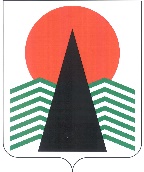 АДМИНИСТРАЦИЯНЕФТЕЮГАНСКОГО РАЙОНАпостановлениег.НефтеюганскО внесении изменений в постановление администрации Нефтеюганского района 
от 22.03.2017 № 448-па-нпа «Об утверждении административного регламента предоставления муниципальной услуги «Предоставление разрешения 
на условно разрешенный вид использования земельного участка 
или объекта капитального строительства, расположенного 
на межселенной территории Нефтеюганского района»В соответствии с Федеральными законами от 06.10.2003 № 131-ФЗ «Об общих принципах организации местного самоуправления в Российской Федерации», 27.07.2010 № 210-ФЗ «Об организации предоставления государственных 
и муниципальных услуг», постановлением Правительства Российской Федерации 
от 26.03.2016 № 236 «О требованиях к предоставлению в электронной форме государственных и муниципальных услуг», постановлением администрации Нефтеюганского района от 06.02.2013 № 242-па «О разработке и утверждении административных регламентов предоставления муниципальных услуг», в целях приведения нормативного правового акта в соответствии с действующим законодательством, в связи со структурными изменениями администрации Нефтеюганского района п о с т а н о в л я ю:Внести изменения в постановление администрации Нефтеюганского района от 22.03.2017 № 448-па-нпа «Об утверждении административного регламента предоставления муниципальной услуги «Предоставление разрешения на условно разрешенный вид использования земельного участка или объекта капитального строительства, расположенного на межселенной территории Нефтеюганского района», изложив приложение к постановлению в редакции согласно приложению к настоящему постановлению.Настоящее постановление подлежит официальному опубликованию 
в газете «Югорское обозрение» и размещению на официальном сайте органов местного самоуправления Нефтеюганского района. Настоящее постановление вступает в силу после официального опубликования, за исключением пункта 1 раздела I административного регламента предоставления муниципальной услуги «Предоставление разрешения на условно разрешенный вид использования земельного участка или объекта капитального строительства, расположенного на межселенной территории Нефтеюганского района», который распространяет своё действие на правоотношения, возникшие с 01.01.2023.Контроль за выполнением постановления возложить на заместителя главы Нефтеюганского района Бородкину О.В.Исполняющий обязанностиГлавы района							С.А.КудашкинПриложение к постановлению администрации Нефтеюганского районаот 27.02.2023 № 264-па-нпа«Приложение к постановлению администрации Нефтеюганского районаот 22.03.2017 № 448-па-нпаАДМИНИСТРАТИВНЫЙ РЕГЛАМЕНТ
предоставления муниципальной услуги «Предоставление разрешения 
на условно разрешенный вид использования земельного участка или объекта капитального строительства, расположенного на межселенной территории Нефтеюганского района» Общие положенияПредмет регулирования административного регламента1. Настоящий административный регламент предоставления муниципальной услуги «Предоставление разрешения на условно разрешенный вид использования земельного участка или объекта капитального строительства, расположенного 
на межселенной территории Нефтеюганского района» (далее – Административный регламент, муниципальная услуга) устанавливает сроки и последовательность административных процедур и административных действий администрации Нефтеюганского района (далее – Администрация), в лице комитета 
градостроительства и землепользования администрации Нефтеюганского района (далее также – уполномоченный орган, Комитет) и автономного учреждения Ханты-Мансийского автономного округа – Югры «Многофункциональный центр предоставления государственных и муниципальных услуг Югры» (далее – МФЦ), 
а также порядок их взаимодействия с заявителями, органами власти и организациями 
при предоставлении муниципальной услуги.Круг заявителей2. Заявителями на предоставление муниципальной услуги являются физические или юридические лица, заинтересованные в предоставлении муниципальной услуги (далее - заявитель).При предоставлении муниципальной услуги от имени заявителей вправе обратиться их законные представители, действующие в силу закона, 
или их представители на основании доверенности, оформленной в соответствии 
с законодательством Российской Федерации (далее – представитель заявителя).Требования к порядку информирования 
о правилах предоставления муниципальной услуги3. Порядок получения информации заявителями по вопросам предоставления муниципальной услуги и услуг, которые являются необходимыми и обязательными для предоставления муниципальной услуги, сведений о ходе предоставления указанных услуг, в том числе в информационно-телекоммуникационной сети Интернет:3.1 Информирование по вопросам предоставления муниципальной услуги, 
в том числе о сроках и порядке предоставления муниципальной услуги, и услуг, которые являются необходимыми и обязательными для предоставления муниципальной услуги, осуществляется специалистами Комитета в следующих формах (по выбору заявителя):устной (при личном общении заявителя и/или по телефону);письменной (при письменном обращении заявителя по почте, электронной почте, факсу);на информационном стенде в месте предоставления муниципальной услуги, 
в форме информационных (текстовых) материалов;в форме информационных (мультимедийных) материалов в информационно-телекоммуникационной сети Интернет:на официальном сайте органов местного самоуправления Нефтеюганского района www.admoil.ru (далее – официальный сайт); в федеральной государственной информационной системе «Единый портал государственных и муниципальных услуг (функций)», www.gosuslugi.ru (далее – Единый портал);в региональной информационной системе Ханты-Мансийского автономного округа – Югры «Портал государственных и муниципальных услуг (функций) Ханты-Мансийского автономного округа – Югры», 86.gosuslugi.ru (далее – Региональный портал).3.2. Информирование о ходе предоставления муниципальной услуги осуществляется специалистами Комитета в следующих формах (по выбору заявителя):устной (при личном обращении заявителя и по телефону);письменной (при письменном обращении заявителя по почте, электронной почте, факсу);посредством Единого и Регионального порталов.4. В случае устного обращения (лично или по телефону) заявителя (представителя заявителя) специалист Комитета осуществляет устное информирование (соответственно лично или по телефону) обратившегося 
за информацией заявителя. Устное информирование специалистом Комитета осуществляется не более 15 минут. При общении с заявителями (по телефону или лично) специалист Комитета должен корректно и внимательно относиться к гражданам, не унижая их чести 
и достоинства. Устное информирование о порядке предоставления муниципальной услуги должно проводиться с использованием официально-делового стиля речи.При невозможности специалиста, принявшего звонок, самостоятельно ответить на поставленный вопрос, телефонный звонок должен быть переадресован (переведен) на другое должностное лицо или же обратившемуся лицу должен быть сообщен телефонный номер, по которому можно будет получить необходимую информацию.В случае если для подготовки ответа требуется продолжительное время, специалист Комитета, осуществляющий устное информирование, может предложить заявителю направить в Комитет обращение о предоставлении письменной консультации по процедуре предоставления муниципальной услуги, и о ходе предоставления муниципальной услуги, либо назначить другое удобное для заявителя время для устного информирования.Информирование в письменной форме осуществляется при получении обращения заявителя о предоставлении письменной консультации по вопросам предоставления муниципальной услуги, в том числе о ходе предоставления муниципальной услуги. При консультировании по письменным обращениям ответ на обращение направляется заявителю на почтовый адрес, указанный в обращении, или адрес электронной почты в срок, не превышающий 30 календарных дней с момента регистрации обращения в Комитете. При консультировании заявителей о ходе предоставления муниципальной услуги в письменной форме информация направляется в срок, не превышающий 
3 рабочих дней с момента регистрации обращения в Комитете. Для получения информации по вопросам предоставления муниципальной услуги, в том числе о ходе ее предоставления, посредством Единого и Регионального порталов заявителям необходимо использовать адреса в информационно-телекоммуникационной сети Интернет, указанные в подпункте 3.1. пункта 3 настоящего Административного регламента. Информирование заявителей о порядке предоставления муниципальной услуги в многофункциональном центре предоставления государственных и муниципальных услуг (далее – МФЦ), а также по иным вопросам, связанным 
с предоставлением муниципальной услуги, осуществляется МФЦ в соответствии 
с соглашением взаимодействии, заключенным между Администрацией и МФЦ 
(далее – соглашение о взаимодействии) и регламентом работы МФЦ.5. Информация по вопросам предоставления муниципальной услуги, в том числе о ходе, сроках и порядке ее предоставления, размещенная на Едином 
и Региональном порталах, на официальном сайте, предоставляется заявителю бесплатно. Доступ к информации по вопросам предоставления муниципальной услуги, 
в том числе о ходе, сроках и порядке ее предоставления, осуществляется 
без выполнения заявителем каких-либо требований, в том числе без использования программного обеспечения, установка которого на технические средства заявителя требует заключения лицензионного или иного соглашения с правообладателем программного обеспечения, предусматривающего взимание платы, регистрацию 
или авторизацию заявителя или предоставление им персональных данных.6. Способы получения информации заявителями о местах нахождения 
и графиках работы Комитета, организаций, участвующих в предоставлении муниципальной услуги, в том числе МФЦ.Информация о местах нахождения, графиках работы и контактные телефоны МФЦ, его филиалов и их территориально обособленных структурных подразделений размещена на портале многофункциональных центров Ханты-Мансийского автономного округа – Югры: http://mfc.admhmao.ru/.По выбору заявителя могут использоваться способы получения информации, указанные в подпункте 3.1 пункта 3 настоящего Административного регламента, 
а также информационные материалы, размещенные на официальных сайтах:1) Управления Федеральной службы государственной регистрации, кадастра 
и картографии (далее также – Управление Росреестра): www.rosreestr.ru;2) Федерального государственного бюджетного учреждения «Федеральная кадастровая палата Федеральной службы государственной регистрации, кадастра 
и картографии» (далее также – Кадастровая палата): www.kadastr.ru;3) Федеральной налоговой службы Российской Федерации (далее – УФНС Российской Федерации): www.nalog.ru.7. Порядок, форма, место размещения и способы получения справочной информации о Комитете, а также организаций, участвующих в предоставлении муниципальной услуги (включая сведения о его месте нахождения и графике работы, справочных телефонах, адресе официального сайта, а также электронной почты 
и (или) форме обратной связи в информационно-телекоммуникационной сети Интернет), в том числе на стендах в месте предоставления муниципальной услуги 
и услуг которые являются необходимыми и обязательными для предоставления муниципальной услуги, в МФЦ, в сети Интернет.Информация размещается в форме информационных (текстовых) материалов на информационных стендах в местах предоставления муниципальной услуги, 
а также на Едином и Региональном порталах, официальном сайте, в региональной информационной системе Ханты-Мансийского автономного округа – Югры «Реестр государственных и муниципальных услуг (функций) Ханты-Мансийского автономного округа – Югры» (далее также – Региональный реестр). Для получения такой информации по выбору заявителя могут использоваться способы, указанные в пункте 6 настоящего Административного регламента.8. На информационном стенде в месте предоставления муниципальной услуги и в информационно-телекоммуникационной сети Интернет размещается следующая информация:справочная информация (место нахождения, график работы, справочные телефоны, адреса официального сайта и электронной почты Комитета, организаций, участвующих в предоставлении муниципальной услуги);перечень нормативных правовых актов, регулирующих предоставление муниципальной услуги;досудебный (внесудебный) порядок обжалования решений и действий (бездействия) органа, предоставляющего муниципальную услугу, МФЦ, а также 
их должностных лиц, муниципальных служащих, работников;бланки заявлений о предоставлении муниципальной услуги и образцы 
их заполнения;форма согласия на обработку персональных данных и образцы 
их заполнения в случае, если заявление подано в форме документа на бумажном носителе, по форме согласно приложению 11 к постановлению Главы Нефтеюганского района от 28.06.2021 № 67-пг-нпа «Об обработке персональных данных 
в Администрации Нефтеюганского района».9. В случае внесения изменений в порядок предоставления муниципальной услуги специалист Комитета, ответственный за предоставление муниципальной услуги, в срок, не превышающий 5 рабочих дней со дня вступления в силу таких изменений, обеспечивает размещение информации в информационно-телекоммуникационной сети Интернет и на информационном стенде, находящемся 
в месте предоставления муниципальной услуги.Стандарт предоставления муниципальной услугиНаименование муниципальной услуги10. Предоставление разрешения на условно разрешенный вид использования земельного участка или объекта капитального строительства, расположенного 
на межселенной территории Нефтеюганского района.Наименование органа, 
предоставляющего муниципальную услугу11. Органом, предоставляющим муниципальную услугу, является Администрация.Непосредственное предоставление муниципальной услуги осуществляет Комитет.За получением муниципальной услуги заявитель может также обратиться 
в МФЦ.При предоставлении муниципальной услуги Комитет осуществляет межведомственное информационное взаимодействие со следующими органами власти и организациями:Управлением Росреестра;Кадастровой палатой;УФНС Российской Федерации.12. В соответствии с требованиями пункта 3 части 1 статьи 7 Федерального закона от 27.07.2010 № 210-ФЗ «Об организации предоставления государственных 
и муниципальных услуг» (далее - Федеральный закон № 210-ФЗ) установлен запрет требовать от заявителя осуществления действий, в том числе согласований, необходимых для получения муниципальной услуги и связанных с обращением в иные государственные органы, организации, за исключением получения услуг и получения документов и информации, предоставляемых в результате предоставления таких услуг, включенных в Перечень услуг, которые являются необходимыми и обязательными 
для предоставления муниципальных услуг, утвержденный решением Думы Нефтеюганского района от 26.12.2011 № 124 «Об утверждении перечня услуг, которые являются необходимыми и обязательными для предоставления органами местного самоуправления муниципальных услуг, а также порядка определения размера платы 
за оказание таких услуг».Результат предоставления муниципальной услуги13. Результатом предоставления муниципальной услуги являются выдача (направление) заявителю:1) решение о предоставлении разрешения на условно разрешенный вид использования земельного участка или объекта капитального строительства;2) мотивированного отказа в предоставлении разрешения на условно разрешенный вид использования земельного участка или объекта капитального строительства.Решение о предоставлении разрешения на условно разрешенный вид использования земельного участка или объекта капитального строительства оформляется постановлением администрации Нефтеюганского района за подписью Главы Нефтеюганского района либо лица, его замещающего.Решение об отказе в предоставлении разрешения на условно разрешенный вид использования земельного участка или объекта капитального строительства оформляется постановлением администрации Нефтеюганского района за подписью Главы Нефтеюганского района либо лица, его замещающего.Результат предоставления муниципальной услуги по выбору заявителя может быть предоставлен в форме документа на бумажном носителе, а также в форме электронного документа, подписанного Главой Нефтеюганского района либо лицом, его замещающим с использованием усиленной квалифицированной электронной подписи.Срок предоставления муниципальной услуги14. Максимальный срок предоставления муниципальной услуги составляет 
47 рабочих дней со дня поступления со дня регистрации заявления о предоставлении муниципальной услуги и документов, необходимых для предоставления муниципальной услуги в Комитет.В общий срок предоставления муниципальной услуги входит срок направления межведомственных запросов и получения на них ответов, срок оповещения участников публичных слушаний, срок проведения публичных слушаний, срок выдачи (направления) документов, являющихся результатом предоставления муниципальной услуги.В случае обращения заявителя за получением муниципальной услуги в МФЦ срок предоставления муниципальной услуги исчисляется со дня передачи заявления 
о предоставлении муниципальной услуги в Комитет.Срок выдачи (направления) документов, являющихся результатом предоставления муниципальной услуги, указанных в пункте 13 настоящего Административного регламента, в течение 2-х рабочих дней после подписания 
их Главой Нефтеюганского района либо лицом, его замещающим.В случае, если условно разрешенный вид использования земельного участка или объекта капитального строительства включен в градостроительный регламент 
в установленном для внесения изменений в правила землепользования и застройки порядке после проведения общественных обсуждений или публичных слушаний 
по инициативе физического или юридического лица, заинтересованного 
в предоставлении разрешения на условно разрешенный вид использования, 
срок предоставления  муниципальной услуги не может превышать 10 рабочих дней.Правовые основания для предоставления муниципальной услуги15. Перечень нормативных правовых актов, регулирующих предоставление муниципальной услуги размещен на официальном сайте, а также на Едином 
и Региональном порталах, Региональном реестре.Исчерпывающий перечень документов, необходимых 
для предоставления муниципальной услуги16. Исчерпывающий перечень документов, необходимых для предоставления муниципальной услуги, которые заявитель должен предоставить самостоятельно:1) копия документа, удостоверяющего личность заявителя (в случае если заявителем является физическое лицо и заявление подано в форме документа 
на бумажном носителе);2) копия документа, удостоверяющего полномочия представителя заявителя 
(в случае обращения представителя заявителя);3) правоустанавливающие документы на земельный участок, права 
на которые не зарегистрированы в Едином государственном реестре недвижимости;4) копия протокола общественных обсуждений или публичных слушаний, подтверждающего, что условно разрешенный вид использования включен 
в градостроительный регламент в установленном для внесения изменений в правила землепользования и застройки порядке по инициативе заявителя в случае обращения заявителя за результатом предоставления муниципальной услуги, указанном в пункте 13 Административного регламента5) заявление о предоставлении муниципальной услуги (далее – заявление):в форме документа на бумажном носителе по форме согласно приложению 1 к настоящему Административному регламенту;в электронной форме (заполняется посредством внесения соответствующих сведений в интерактивную форму заявления на Едином и Региональном порталах).Заявление о предоставлении муниципальной услуги может быть направлено 
в форме электронного документа, подписанного электронной подписью, 
в соответствии с требованиями Федерального закона от 06.04.2011 № 63-ФЗ 
«Об электронной подписи» (далее – Федеральный закон № 63-ФЗ).В случае направления заявления посредством Единого, Регионального порталов сведения из документа, удостоверяющего личность заявителя, представителя заявителя формируются при подтверждении учетной записи в федеральной государственной информационной системе «Единая система идентификации 
и аутентификации в инфраструктуре, обеспечивающей информационно-технологическое взаимодействие информационных систем, используемых 
для предоставления государственных и муниципальных услуг в электронной форме» (далее – ЕСИА) из состава соответствующих данных указанной учетной записи и могут быть проверены путем направления запроса с использованием системы межведомственного электронного взаимодействия. В случае, если заявление подается представителем, дополнительно предоставляется документ, подтверждающий полномочия представителя действовать от имени заявителя. В случае, если документ, подтверждающий полномочия заявителя, выдан юридическим лицом – должен быть подписан усиленной квалифицированной электронной подписью уполномоченного лица, выдавшего документ. В случае, если документ, подтверждающий полномочия заявителя, выдан индивидуальным предпринимателем – должен быть подписан усиленной квалифицированной электронной подписью индивидуального предпринимателя. В случае, если документ, подтверждающий полномочия заявителя, выдан нотариусом – должен быть подписан усиленной квалифицированной электронной подписью нотариуса.6) согласие на обработку персональных данных в случае, если заявление подано в форме документа на бумажном носителе, по форме согласно приложению 11 
к постановлению Главы Нефтеюганского района от 28.06.2021 № 67-пг-нпа 
«Об обработке персональных данных в Администрации Нефтеюганского района».17. Исчерпывающий перечень документов, необходимых для предоставления муниципальной услуги, запрашиваемых и получаемых в порядке межведомственного информационного взаимодействия:1) выписка из Единого государственного реестра юридических лиц 
(в случае если заявителем является юридическое лицо), выписка из Единого государственного реестра индивидуальных предпринимателей (в случае, если заявителем является индивидуальный предприниматель);2)	правоустанавливающие документы на земельный участок, права на которые зарегистрированы в Едином государственном реестре недвижимости;3)	выписка из Единого государственного реестра недвижимости об объекте недвижимости.Документы, указанные в настоящем пункте Административного регламента 
(их копии, сведения, содержащиеся в них) Комитет запрашивает в:Управлении Росреестра;Кадастровой палате;УФНС Российской Федерации.Непредставление заявителем документов и информации, которые он вправе предоставить по собственной инициативе, не является основанием для отказа 
ему в предоставлении муниципальной услуги.18. Способы получения заявителем документов, необходимых 
для предоставления муниципальной услуги.Заявление подается заявителем по форме, приведенной в приложении 1 
к настоящему Административному регламенту. Форму заявления заявитель может получить:на информационном стенде в месте предоставления муниципальной услуги;у специалиста Комитета либо специалиста МФЦ;посредством информационно-телекоммуникационной сети Интернет 
на официальном сайте, Едином и Региональном порталах.Документ, указанный в подпункте 1 пункта 17 настоящего Административного регламента, заявитель может получить, обратившись в УФНС Российской Федерации.Документы, указанные в подпункте 2 пункта 17 настоящего Административного регламента, заявитель может получить, обратившись в Управление Росреестра.Документ, указанный в подпункте 3 пункта 17 настоящего Административного регламента, заявитель может получить, обратившись в Кадастровую палату.19. Способы подачи документов заявителем:при личном обращении в Комитет или посредством почтового отправления 
в Администрацию;посредством обращения в МФЦ;посредством Единого и Регионального порталов.20. В соответствии с пунктами 1, 2, 4, 5 части 1 статьи 7 Федерального закона 
№ 210-ФЗ запрещается требовать от заявителей:1) представления документов и информации или осуществления действий, представление или осуществление которых не предусмотрено нормативными правовыми актами, регулирующими отношения, возникающие в связи 
с предоставлением муниципальной услуги;2) представления документов и информации, в том числе подтверждающих внесение заявителем платы за предоставление муниципальной услуги, которые находятся в распоряжении органов, предоставляющих государственные 
и муниципальные услуги, иных государственных органов, органов местного самоуправления либо подведомственных государственным органам или органам местного самоуправления организаций, участвующих в предоставлении предусмотренных частью 1 статьи 1 Федерального закона № 210-ФЗ государственных и муниципальных услуг, в соответствии с нормативными правовыми актами Российской Федерации, нормативными правовыми актами Ханты-Мансийского автономного округа – Югры, за исключением документов, включенных 
в определенный частью 6 статьи 7 Федерального закона № 210-ФЗ перечень документов. Заявитель вправе представить указанные документы и информацию 
в уполномоченный орган и МФЦ, предоставляющий муниципальную услугу, 
по собственной инициативе;3) представления документов и информации, отсутствие и (или) недостоверность которых не указывались при первоначальном отказе 
в предоставлении муниципальной услуги, за исключением следующих случаев:а) изменение требований нормативных правовых актов, касающихся предоставления муниципальной услуги, после первоначальной подачи заявления 
о предоставлении муниципальной услуги;б) наличие ошибок в заявлении о предоставлении муниципальной услуги 
и документах, поданных заявителем после первоначального отказа в приеме документов, необходимых для предоставления муниципальной услуги, либо 
в предоставлении муниципальной услуги и не включенных в представленный ранее комплект документов;в) истечение срока действия документов или изменение информации после первоначального отказа в приеме документов, необходимых для предоставления муниципальной услуги, либо в предоставлении муниципальной услуги;г) выявление документально подтвержденного факта (признаков) ошибочного или противоправного действия (бездействия) должностного лица Комитета, работника МФЦ при первоначальном отказе в приеме документов, необходимых 
для предоставления муниципальной услуги, либо в предоставлении муниципальной услуги, о чем в письменном виде за подписью председателя Комитета, руководителя МФЦ, либо лиц их замещающих, при первоначальном отказе в приеме документов, необходимых для предоставления муниципальной услуги, уведомляется заявитель, 
а также приносятся извинения за доставленные неудобства;4) предоставления на бумажном носителе документов и информации, электронные образы которых ранее были заверены в соответствии с пунктом 7.2 части 1 статьи 16 Федерального закона № 210-ФЗ, за исключением случаев, если нанесение отметок на такие документы либо их изъятие является необходимым условием предоставления муниципальной услуги, и иных случаев, установленных федеральными законами.Исчерпывающий перечень оснований для отказа в приеме документов, 
необходимых для предоставления муниципальной услуги21. Основания для отказа в приеме документов, необходимых 
для предоставления муниципальной услуги:1) представленные документы или сведения утратили силу на момент обращения за муниципальной услугой (документ, удостоверяющий личность; документ, удостоверяющий полномочия представителя заявителя, в случае обращения за предоставлением услуги указанным лицом);2) представление неполного комплекта документов, указанных в пункте 16 настоящего Административного регламента, подлежащих обязательному представлению заявителем;3) представленные документы содержат недостоверные и (или) противоречивые сведения, подчистки, исправления, повреждения, не позволяющие однозначно истолковать их содержание, а также не заверенные в порядке, установленном законодательством Российской Федерации;4) подача заявления (запроса) от имени заявителя не уполномоченным 
на то лицом;5) заявление о предоставлении муниципальной услуги подано в орган местного самоуправления, в полномочия которого не входит предоставление запрашиваемой муниципальной услуги;6) земельный участок или объект капитального строительства расположен на территории (части территории) муниципального образования Нефтеюганский район, 
в отношении которой правила землепользования и застройки не утверждены;7) земельный участок расположен в границах территории, на которую действие градостроительных регламентов не распространяется либо градостроительные регламенты не устанавливаются;8) запрашиваемый условно разрешенный вид использования не соответствует целевому назначению, установленному для данной категории земель;9) вид разрешенного использования земельного участка является основным видом разрешенного использования в соответствии с утвержденными правилами землепользования и застройки межселенной территории;10) вид разрешенного использования земельного участка, содержащийся 
в Едином государственном реестре недвижимости и (или) указанный 
в правоустанавливающих или иных документах, считаются равнозначными;11) неполное, некорректное заполнение полей в форме заявления, в том числе 
в интерактивной форме заявления на Едином и Региональном порталах;12) электронные документы не соответствуют требованиям к форматам 
их предоставления и (или) не читаются. 22. Запрещается отказывать заявителю в приеме заявления и иных документов, необходимых для предоставления муниципальной услуги, в случае, если заявление 
и документы, необходимые для предоставления муниципальной услуги, поданы 
в соответствии с информацией о сроках и порядке предоставления муниципальной услуги, опубликованной на Едином и Региональном порталах, официальном сайте.Исчерпывающий перечень оснований для приостановления 
и (или) отказа в предоставлении муниципальной услуги23. Основания для приостановления предоставления муниципальной услуги действующим законодательством Российской Федерации и Ханты-Мансийского автономного округа – Югры не предусмотрены.24. Основания для отказа в предоставлении муниципальной услуги:1) размер земельного участка не соответствует предельным размерам земельных участков, установленным градостроительным регламентом для запрашиваемого условно разрешенный вид использования;2) поступление уведомления о выявлении самовольной постройки 
от исполнительного органа государственной власти, должностного лица, государственного учреждения или органа местного самоуправления, если 
по результатам рассмотрения данного уведомления подтверждено наличие признаков самовольной постройки;3) письменное обращение заявителя об отзыве заявления о предоставлении муниципальной услуги;4) отсутствие у заявителя прав на земельный участок или объект капитального строительства;5) подготовленные Комиссией по подготовке проекта правил землепользования и застройки межселенных территорий Нефтеюганского района (далее – Комиссия) на основании заключения о результатах публичных слушаний рекомендаций об отказе 
в предоставлении разрешения на условно разрешенный вид использования земельного участка или объекта капитального строительства.25. Не допускается отказ в предоставлении муниципальной услуги в случае, если запрос и документы, необходимые для ее предоставления, поданы в соответствии 
с информацией о сроках и порядке предоставления муниципальной услуги, опубликованной на официальном сайте.Порядок, размер, способы и основания взимания государственной пошлины 
и иной платы с заявителя при предоставлении муниципальной услуги26. Взимание платы за предоставление муниципальной услуги законодательством Российской Федерации, законодательством Ханты-Мансийского автономного округа – Югры не предусмотрено.Расходы, связанные с организацией и проведением публичных слушаний 
по проекту решения о предоставлении разрешения на условно разрешенный вид использования земельного участка или объекта капитального строительства несет физическое или юридическое лицо, заинтересованное в предоставлении такого разрешения.Максимальный срок ожидания в очереди при подаче запроса о предоставлении муниципальной услуги и при получении результата 
предоставления муниципальной услуги27. Время ожидания в очереди при подаче запроса о предоставлении муниципальной услуги и при получении результата предоставления муниципальной услуги – не более 15 минут.28. При получении результата предоставления муниципальной услуги максимальный срок ожидания в очереди не должен превышать 15 минут.Срок регистрации запроса заявителя 
о предоставлении муниципальной услуги29. Заявления о предоставлении муниципальной услуги, поступившие 
в адрес Комитета, в том числе посредством информационно-телекоммуникационной сети Интернет, подлежат обязательной регистрации в течение 1 рабочего дня с момента поступления в Комитет.В случае личного обращения заявителя с заявлением в Комитет или МФЦ, такое заявление о предоставлении муниципальной услуги подлежит обязательной регистрации в течение 15 минут.Срок и порядок регистрации заявления о предоставлении муниципальной услуги специалистами МФЦ осуществляется в соответствии с регламентом работы МФЦПри направлении заявления посредством Единого портала или Регионального портала заявитель в день подачи заявления получает в личном кабинете Единого портала или Регионального портала и по электронной почте уведомление, подтверждающее, что заявление отправлено, в котором указываются регистрационный номер и дата подачи заявления.Требования к помещениям, в которых предоставляется муниципальная услуга, к залу ожидания, местам для заполнения запросов о предоставлении муниципальной услуги, размещению и оформлению визуальной, текстовой и мультимедийной информации 
о порядке предоставления муниципальной услуги30. Вход в здание, в котором предоставляется муниципальная услуга, должен быть расположен с учетом пешеходной доступности для заявителей 
от остановок общественного транспорта, оборудован информационными табличками (вывесками), содержащими информацию о наименовании органа, предоставляющего муниципальную услугу, его местонахождении, режиме работы, а также о справочных телефоны номерах. Вход и выход из помещения для предоставления муниципальной услуги должны быть оборудованы пандусами, расширенными проходами, позволяющими обеспечить беспрепятственный доступ инвалидов. Лестницы, находящиеся по пути движения в помещение для предоставления муниципальной услуги, должны быть оборудованы контрастной маркировкой крайних ступеней, поручнями с двух сторон.31. Все помещения, в которых предоставляется муниципальная услуга, должны соответствовать санитарно-эпидемиологическим требованиям, правилам противопожарного режима, нормам охраны труда. Помещения, в которых предоставляется муниципальная услуга, должны быть оборудованы соответствующими информационными стендами, вывесками, указателями.32. Места предоставления муниципальной услуги должны соответствовать требованиям к местам обслуживания маломобильных групп населения, к внутреннему оборудованию и устройствам в помещении, к санитарно-бытовым помещениям 
для инвалидов, к путям движения в помещении и залах обслуживания, к лестницам 
и пандусам в помещении.33. Места для заполнения заявлений о предоставлении муниципальной услуги 
и зал ожидания должны соответствовать комфортным условиям для заявителей, быть оборудованы информационными стендами, столами, стульями или скамьями (банкетками), обеспечены писчей бумагой и канцелярскими принадлежностями 
в количестве, достаточном для оформления документов заявителями.34. На информационных стендах размещается информация о порядке предоставления муниципальной услуги. Информационные стенды должны быть размещены на видном, доступном 
для заявителя месте в любом из форматов (настенные стенды, напольные 
или настольные стойки), призваны обеспечить заявителей исчерпывающей информацией. Информационные стенды должны быть оформлены в едином стиле, надписи должны быть сделаны черным шрифтом на белом фоне.Оформление визуальной, текстовой и мультимедийной информации 
о муниципальной услуге должно соответствовать оптимальному зрительному 
и слуховому восприятию этой информации заявителями.35. Каждое рабочее место специалиста, участвующего в предоставлении муниципальной услуги, оборудуется персональным компьютером с возможностью доступа:к необходимым информационным базам данных, позволяющим своевременно и в полном объеме получать справочную информацию по вопросам предоставления муниципальной услуги;к печатающим и сканирующим устройствам, позволяющим организовать предоставление муниципальной услуги оперативно и в полном объеме.36. Помещения для предоставления муниципальной услуги должны соответствовать требованиям Федерального закона от 24.11.1995 № 181-ФЗ 
«О социальной защите инвалидов в Российской Федерации» и иных нормативных правовых актов, регулирующих правоотношения в указанной сфере. Показатели доступности и качества муниципальной услуги37. Показатели доступности: доступность информации о порядке предоставления муниципальной услуги, об образцах оформления документов, необходимых для предоставления муниципальной услуги; доступность формы заявления, размещенной на официальном сайте, Едином 
и Региональном порталах, в том числе с возможностью его копирования, заполнения 
и подачи в электронной форме; возможность получения муниципальной услуги в МФЦ;возможность направления заявителем документов в электронной форме посредством Единого и Регионального порталов;возможность получения заявителем уведомлений о предоставлении муниципальной услуги с помощью Единого и Регионального порталов;возможность получения муниципальной услуги посредством Единого 
и Региональных порталов;возможность получения информации о ходе предоставления муниципальной услуги, в том числе с использованием информационно-коммуникационных технологий.38. Показатели качества муниципальной услуги: соблюдение времени ожидания в очереди при подаче заявления 
о предоставлении муниципальной услуги и при получении результата предоставления муниципальной услуги; соблюдение должностными лицами сроков предоставления муниципальной услуги; отсутствие обоснованных жалоб заявителей на качество предоставления муниципальной услуги, действия (бездействие) должностных лиц и решений, принимаемых (осуществляемых) в ходе предоставления муниципальной услуги.Заявитель вправе оценить качество предоставления муниципальной услуги 
с помощью устройств подвижной радиотелефонной связи, с использованием Единого портала, Регионального портала, терминальных устройств.Особенности предоставления муниципальной услуги в МФЦ39. Предоставление муниципальной услуги в МФЦ осуществляется 
по принципу «одного окна», при этом взаимодействие с Комитетом происходит 
без участия заявителя, в соответствии с соглашением о взаимодействии.МФЦ при предоставлении муниципальной услуги осуществляет следующие административные процедуры (действия):информирование о порядке предоставления муниципальной услуги 
в МФЦ;прием и регистрация заявления о предоставлении муниципальной услуги 
с приложением документов;передача заявления о предоставлении муниципальной услуги 
с приложением документов в Комитет;выдача результата предоставления муниципальной услуги.40. Предоставление муниципальной услуги по экстерриториальному принципу не осуществляется.41. Запись на прием в МФЦ для подачи заявления в Комитет осуществляется: на портале многофункциональных центров Ханты-Мансийского автономного округа – Югры: http://mfc.admhmao.ru/. Дополнительные способы предварительной записи:контакт-центре 8-800-101-000-1;в офисах МФЦ;с помощью мобильного приложения «Мои Документы».Особенности предоставления муниципальной услуги 
в электронной форме42. При предоставлении муниципальной услуги в электронной форме посредством Единого и Регионального порталов заявителю обеспечивается: 1) получение информации о порядке и сроках предоставления муниципальной услуги;2) формирование запроса о предоставлении муниципальной услуги;3) прием и регистрация Комитетом запроса о предоставлении муниципальной услуги и иных документов, необходимых для предоставления муниципальной услуги;4) получение результата предоставления муниципальной услуги; 5) получение сведений о ходе выполнения запроса о предоставлении муниципальной услуги; 6) осуществление оценки качества предоставления муниципальной услуги; 7) анкетирование заявителя (предъявление заявителю перечня вопросов 
и исчерпывающего перечня вариантов ответов на указанные вопросы) в целях определения варианта муниципальной услуги, предусмотренного административным регламентом предоставления муниципальной услуги, соответствующего признакам заявителя;8) предъявление заявителю варианта предоставления муниципальной услуги, предусмотренного административным регламентом предоставления муниципальной услуги; 9) досудебное (внесудебное) обжалование решений и действий (бездействия) органа, предоставляющего муниципальную услугу, многофункционального центра, 
а также их должностных лиц, муниципальных служащих, работников.43. Заявителям обеспечивается возможность представления заявления 
и прилагаемых документов в форме электронных документов посредством Единого 
и Регионального порталов.В этом случае заявитель или его представитель авторизуется на Едином, Региональном порталах посредством подтвержденной учетной записи в единой системе идентификации и аутентификации, заполняет заявление о предоставлении муниципальной услуги с использованием интерактивной формы в электронном виде.Заполненное заявление о предоставлении муниципальной услуги отправляется заявителем вместе с прикрепленными электронными образами документов, необходимыми для предоставления муниципальной услуги, в уполномоченный орган. При авторизации в единой системе идентификации и аутентификации заявление 
о предоставлении муниципальной услуги считается подписанным простой электронной подписью заявителя, представителя, уполномоченного на подписание заявления.44. Информация о предоставлении муниципальной услуги на Едином 
и Региональном порталах.На Едином, Региональном порталах размещается следующая информация:1) исчерпывающий перечень документов, необходимых для предоставления муниципальной услуги, требования к оформлению указанных документов, а также перечень документов, которые заявитель вправе представить по собственной инициативе;2) круг заявителей;3) срок предоставления муниципальной услуги;4) результаты предоставления муниципальной услуги, порядок представления документа, являющегося результатом предоставления муниципальной услуги;5) исчерпывающий перечень оснований для приостановления или отказа 
в предоставлении муниципальной услуги;6) о праве заявителя на досудебное (внесудебное) обжалование действий (бездействия) и решений, принятых (осуществляемых) в ходе предоставления муниципальной услуги;7) формы заявлений (уведомлений, сообщений), используемые 
при предоставлении муниципальной услуги.45. Запись на прием в Комитет для подачи запроса с использованием Единого, Регионального порталов, официального сайта не осуществляется. 46. Формирование запроса заявителем осуществляется посредством заполнения электронной формы запроса на Едином, Региональном порталах без необходимости дополнительной подачи запроса в какой-либо иной форме.На Едином, Региональном порталах размещаются образцы заполнения электронной формы запроса.47. Форматно-логическая проверка сформированного заявления Единым 
и Региональным порталами осуществляется автоматически на основании требований, определенных настоящим Административным регламентом, в процессе заполнения заявителем каждого из полей электронной формы запроса. При выявлении Единым 
и Региональным порталами некорректно заполненного поля электронной формы запроса заявитель уведомляется о характере выявленной ошибки и порядке ее устранения посредством информационного сообщения непосредственно 
в электронной форме запроса.48. При формировании запроса заявителю обеспечивается:возможность копирования и сохранения запроса и иных документов, указанных в пункте 16 настоящего Административного регламента, необходимых 
для предоставления муниципальной услуги;возможность печати на бумажном носителе копии электронной формы запроса;сохранение ранее введенных в электронную форму запроса значений в любой момент по желанию пользователя, в том числе при возникновении ошибок ввода 
и возврате для повторного ввода значений в электронную форму запроса;заполнение полей электронной формы запроса до начала ввода сведений заявителем с использованием сведений, размещенных в единой системе идентификации и аутентификации, и сведений, опубликованных на Едином 
и Региональном порталах в части, касающейся сведений, отсутствующих в ЕСИА;возможность вернуться на любой из этапов заполнения электронной формы запроса без потери ранее введенной информации;возможность доступа заявителя на Едином, Региональном порталах к ранее поданным им запросам в течение не менее одного года, а также частично сформированных запросов - в течение не менее 3 месяцев.49. Требования к документам в электронном виде.Электронные документы могут быть предоставлены в следующих форматах: xml, doc, docx, odt, xls, xlsx, ods, pdf, jpg, jpeg, zip, rar, sig, png, bmp, tiff.Допускается формирование электронного документа путем сканирования непосредственно с оригинала документа (использование копий не допускается), которое осуществляется с сохранением ориентации оригинала документа в разрешении 300 - 500 dpi (масштаб 1:1) с использованием следующих режимов:«черно-белый» (при отсутствии в документе графических изображений 
и (или) цветного текста); «оттенки серого» (при наличии в документе графических изображений, отличных от цветного графического изображения); «цветной» или «режим полной цветопередачи» (при наличии в документе цветных графических изображений либо цветного текста); сохранением всех аутентичных признаков подлинности, а именно: графической подписи лица, печати, углового штампа бланка; количество файлов должно соответствовать количеству документов, каждый 
из которых содержит текстовую и (или) графическую информацию. Электронные документы должны обеспечивать: возможность идентифицировать документ и количество листов в документе; для документов, содержащих структурированные по частям, главам, разделам (подразделам) данные и закладки, обеспечивающие переходы по оглавлению и (или) 
к содержащимся в тексте рисункам и таблицам. Документы, подлежащие представлению в форматах xls, xlsx или ods, формируются в виде отдельного электронного документа.50. Сформированный и подписанный запрос, и иные документы, указанные 
в пункте 16 настоящего Административного регламента, необходимые 
для предоставления муниципальной услуги, направляются в Комитет посредством Единого, Регионального порталов.51. Прием и регистрация Комитетом запроса и иных документов, необходимых для предоставления муниципальной услуги.Комитет обеспечивает прием документов, необходимых для предоставления муниципальной услуги, и регистрацию запроса без необходимости повторного представления заявителем таких документов на бумажном носителе.Срок регистрации запроса – 1 рабочий день.Предоставление муниципальной услуги начинается с момента приема 
и регистрации Комитетом электронных документов, необходимых 
для предоставления муниципальной услуги заявителем.При получении запроса в электронной форме в автоматическом режиме осуществляется форматно-логический контроль запроса, проверяется наличие оснований для отказа в приеме документов, необходимых для предоставления муниципальной услуги, указанных в пункте 21 настоящего Административного регламента, а также осуществляются следующие действия:1) при наличии хотя бы одного из указанных оснований специалист Комитета 
в срок , не превышающий срок предоставления муниципальной услуги, подготавливает уведомление об отказе в приеме документов для предоставления муниципальной услуги;2) при отсутствии указанных оснований заявителю сообщается присвоенный запросу в электронной форме уникальный номер, по которому в соответствующем разделе Единого, Регионального порталов заявителю будет представлена информация о ходе выполнения указанного запроса.Прием и регистрация запроса осуществляются специалистом Комитета, ответственным за предоставление муниципальной услуги.После принятия запроса заявителя специалистом Комитета, ответственным 
за предоставление муниципальной услуги, статус запроса заявителя в личном кабинете на Едином, Региональном портале обновляется до статуса «принято».52. Оплата государственной пошлины за предоставление муниципальной услуги и уплата иных платежей, взимаемых в соответствии с законодательством Российской Федерации с использованием Единого, Регионального порталов 
не осуществляется.53. Заявителю в качестве результата предоставления муниципальной услуги обеспечивается по его выбору возможность: а) получения электронного документа, подписанного руководителем уполномоченного органа либо лицом, его замещающим, с использованием усиленной квалифицированной электронной подписи;б) получения информации из муниципальных информационных систем, кроме случаев, когда в соответствии с нормативными правовыми актами такая информация требует обязательного ее подписания со стороны Администрации усиленной квалифицированной электронной подписью;в) получения с использованием Единого и Регионального порталов электронного документа в машиночитаемом формате, подписанного руководителем уполномоченного органа либо лицом, его замещающим, с использованием усиленной квалифицированной электронной подписи (при наличии технической возможности).54. Заявитель имеет возможность получения информации о ходе предоставления муниципальной услуги.Информация о ходе предоставления муниципальной услуги направляется заявителю Комитетом в срок, не превышающий одного рабочего дня после завершения выполнения соответствующего действия, на адрес электронной почты 
или с использованием средств Единого, Регионального порталов.55. При предоставлении муниципальной услуги в электронной форме заявителю направляется:а) уведомление о приеме и регистрации запроса и иных документов, необходимых для предоставления муниципальной услуги;б) уведомление о начале процедуры предоставления муниципальной услуги;в) уведомление о результатах рассмотрения документов, необходимых 
для предоставления муниципальной услуги;г) уведомление о возможности получить результат предоставления муниципальной услуги либо мотивированный отказ в предоставлении муниципальной услуги;д) уведомление о мотивированном отказе в предоставлении муниципальной услуги.56. Заявителям обеспечивается возможность оценить доступность и качество предоставления муниципальной услуги на Едином и Региональном порталах.57. Досудебное (внесудебное) обжалование решений и действий (бездействия) органа, предоставляющего муниципальную услугу, многофункционального центра, 
а также их должностных лиц, муниципальных служащих, работников осуществляется в соответствии с разделом V настоящего Административного регламента.Случаи и порядок предоставления муниципальных услуг 
в упреждающем (проактивном) режиме58. Муниципальная услуга в упреждающем (проактивном) режиме 
не предоставляется.III. Состав, последовательность и сроки выполнения административных процедур (действий), требования к порядку их выполнения, в том числе особенности выполнения административных процедур (действий) в электронной форме, а также особенности выполнения административных процедур (действий) в МФЦ59. Предоставление муниципальной услуги включает в себя выполнение следующих административных процедур:1)	прием и регистрация заявления о предоставлении муниципальной услуги;2)	рассмотрение документов и принятие решения об отказе в приеме документов, необходимых для предоставления муниципальной услуги;3)формирование и направление межведомственных запросов в органы (организации), предоставляющие документы (сведения);4)рассмотрение документов и сведений, проведение публичных слушаний, принятие решения о предоставлении муниципальной услуги либо об отказе 
в предоставлении муниципальной услуги;5)	выдача (направление) результата предоставления муниципальной услуги заявителю;6) исправление опечаток и (или) ошибок в выданных в результате предоставления муниципальной услуги документах.Прием и регистрация заявления 
о предоставлении муниципальной услуги.60. Основание для начала административной процедуры: поступление заявления о предоставлении муниципальной услуги в Комитет, в том числе посредством Единого или Регионального порталов.Сведения о должностных лицах, ответственных за выполнение каждого административного действия, входящего в состав административной процедуры: за прием и регистрацию заявления, представленного заявителем лично 
в Комитет - специалист Комитета, ответственный за делопроизводство;за прием и регистрацию заявления в МФЦ - специалист МФЦ;за прием и регистрацию заявления, поступившего посредством Единого 
и Регионального порталов – специалист Комитета, ответственный за предоставление муниципальной услуги.Содержание административного действия, входящего в состав административной процедуры: прием и регистрация заявления о предоставлении муниципальной услуги.Продолжительность и (или) максимальный срок выполнения: в течение 
1 рабочего дня с момента поступления заявления в Комитет; при личном обращении заявителя в Комитет – 15 минут с момента получения заявления о предоставлении муниципальной услуги.Критерий принятия решения: представление заявителем документов, предусмотренных пунктом 16 настоящего Административного регламента.Результат административной процедуры: зарегистрированное заявление.Способ фиксации результата выполнения административной процедуры: в случае подачи заявления лично, специалист Комитета, ответственный 
за делопроизводство, регистрирует заявление о предоставлении муниципальной услуги в электронном документообороте;в случае поступления заявления посредством Единого и Регионального порталов, запись о приеме документов отображается в личном кабинете Единого 
и Регионального порталов у заявителя;в случае подачи заявления в МФЦ, зарегистрированное заявление 
о предоставлении муниципальной услуги передается в Комитет в срок, установленный соглашением о взаимодействии.Рассмотрение документов и принятие решения об отказе в приеме документов, необходимых для предоставления муниципальной услуги61. Основание для начала административной процедуры: поступление специалисту Комитета, ответственному за предоставление муниципальной услуги, зарегистрированного заявления о предоставлении муниципальной услуги 
и прилагаемых к нему документов.Сведения о должностном лице, ответственном за выполнение административного действия, входящего в состав административной процедуры: за рассмотрение представленных документов, оформление решения об отказе в приеме документов, необходимых для предоставления муниципальной услуги – специалист Комитета, ответственный за предоставление муниципальной услуги;за подписание решения об отказе в приеме документов, необходимых 
для предоставления муниципальной услуги – руководитель Комитета либо лицо, 
его замещающее.Содержание административных действий, входящих в состав административной процедуры:1) проверка представленных документов, поступивших от заявителя, на предмет отсутствия (наличия) оснований для отказа приеме документов, необходимых 
для предоставления муниципальной услуги, указанных в пункте 21 настоящего Административного регламента, - в течение 2 дней со дня поступления документов специалисту Комитета, ответственному за предоставление муниципальной услуги; 2) оформление решения об отказе в приеме документов, необходимых 
для предоставления муниципальной услуги (продолжительность и (или) максимальный срок выполнения - в день окончания рассмотрения документов); 3) подписание решения об отказе в приеме документов, необходимых 
для предоставления муниципальной услуги (продолжительность и (или) максимальный срок выполнения) - в день окончания рассмотрения документов).Продолжительность и (или) максимальный срок выполнения административной процедуры: в течение 7 рабочих дней со дня поступления заявления специалисту Комитета, ответственному за предоставление муниципальной услуги.Критерий принятия решения: отсутствие (наличие) оснований для отказа 
в приеме документов, необходимых для предоставления муниципальной услуги указанных в пункте 21 настоящего Административного регламента.Результат административной процедуры: зарегистрированное и подписанное решение об отказе в приеме документов, необходимых для предоставления муниципальной услуги.Способ фиксации результата выполнения административной процедуры: документ, являющийся результатом предоставления муниципальной услуги, регистрируется в электронном документообороте Комитета.Формирование и направление межведомственных запросов 
в органы (организации), предоставляющие документы(сведения), получение на них ответов62. Основание для начала административной процедуры: непредставление заявителем документов, необходимых для предоставления муниципальной услуги, запрашиваемых и получаемых в порядке межведомственного информационного взаимодействия, которые он вправе представить по собственной инициативе.Должностным лицом, ответственным за выполнение административной процедуры, является специалист Комитета, ответственный за предоставление муниципальной услуги.Административные действия, входящие в состав административной процедуры, выполняемые специалистом:формирование и направление межведомственных запросов в органы власти 
и организации, предоставляющие документы (сведения), предусмотренные пунктом 17 Административного регламента, в срок не более 1 рабочего дня со дня принятия заявления Комитетом;получение ответов на межведомственные запросы в течение 4 рабочих дней со дня их поступления в органы власти и организации, предоставляющие документы 
и информацию.Критерием для принятия решения о направлении межведомственных запросов является отсутствие документов, предусмотренных пунктом 17 настоящего Административного регламента.Продолжительность и (или) максимальный срок выполнения административной процедуры: не более 5 рабочих дней со дня поступления зарегистрированного заявления о предоставлении муниципальной услуги специалисту Комитета.Результатом выполнения данной административной процедуры является: полученные ответы на межведомственные запросы, содержащие документы 
или сведения из них.Способ фиксации результата выполнения административной процедуры: полученный ответ на межведомственный запрос регистрируется в электронном документообороте.Полученные ответы на межведомственные запросы, а также зарегистрированное заявление и прилагаемые к нему документы передаются специалисту Комитета, ответственному за предоставление муниципальной услуги.Рассмотрение документов и сведений, проведение публичных слушаний, принятие решения о предоставлении муниципальной услуги либо об отказе в предоставлении муниципальной услуги63. Основание для начала административной процедуры: поступление специалисту Комитета, ответственному за предоставление муниципальной услуги, зарегистрированного заявления о предоставлении муниципальной услуги, представленных документов и ответов на межведомственные запросы (в случае направления).Сведения о должностном лице, ответственном за выполнение административного действия, входящего в состав административной процедуры: специалист Комитета, ответственный за предоставление муниципальной услуги.Содержание административных действий, входящих в состав административной процедуры:1) рассмотрение заявления о предоставлении муниципальной услуги 
и документов, необходимых для предоставления муниципальной услуги;2) оповещение участников публичных слушаний;3) организация публичных слушаний с участием граждан, проживающих 
в пределах территориальной зоны, в границах которой расположен земельный участок или объект капитального строительства, применительно к которым запрашивается разрешение (за исключением случая, установленного частью 11 статьи 39 Градостроительного кодекса Российской Федерации). В случае, если условно разрешенный вид использования земельного участка или объекта капитального строительства, могут оказать негативное воздействие на окружающую среду, публичные слушания проводятся с участием правообладателей земельных участков 
и объектов капитального строительства, подверженных риску такого негативного воздействия;4) подготовка заключения о результатах публичных слушаний по вопросу предоставления разрешения на условно разрешенный вид использования земельного участка или объекта капитального строительства, его опубликование в установленном порядке, и размещение на официальном сайте;5) организация заседания Комиссии по рассмотрению вопроса 
о предоставлении разрешения на условно разрешенный вид использования земельного участка или объекта капитального строительства;6) подготовка на основании заключения о результатах публичных слушаний рекомендаций Комиссии о предоставлении разрешения на условно разрешенный вид использования земельного участка или объекта капитального строительства или 
об отказе в предоставлении такого разрешения с указанием причин принятого решения и направление их Главе Нефтеюганского района;7) подписание документов, являющихся результатом предоставления муниципальной услуги.Продолжительность и (или) максимальный срок выполнения административной процедуры: в течение 45 рабочих дней после поступления зарегистрированного заявления к специалисту Комитета, ответственному за предоставление муниципальной услуги.Критерием принятия решения о предоставлении или об отказе 
в предоставлении муниципальной услуги является наличие или отсутствие оснований для отказа в предоставлении муниципальной услуги, указанных 
в пункте 24 настоящего Административного регламента.Результат административной процедуры: подписанное Главой Нефтеюганского района либо лицом, его замещающим, постановление о предоставлении разрешения на условно разрешенный вид использования земельного участка или объекта капитального строительства;подписанное Главой Нефтеюганского района либо лицом, его замещающим, постановление об отказе в предоставлении разрешения на условно разрешенный вид использования земельного участка или объекта капитального строительства.Способ фиксации результата выполнения административной процедуры: постановление о предоставлении разрешения на условно разрешенный вид использования земельного участка или объекта капитального строительства 
или об отказе в предоставлении разрешения на условно разрешенный вид использования земельного участка или объекта капитального строительства регистрируется специалистом, ответственным за делопроизводство администрации Нефтеюганского района.В случае указания заявителем о выдаче результата предоставления муниципальной услуги в МФЦ (отображается в заявлении о предоставлении муниципальной услуги), специалист Комитета, ответственный за предоставление муниципальной услуги, в день регистрации документов, являющихся результатом предоставления муниципальной услуги, обеспечивает их передачу в МФЦ.Выдача (направление) результата предоставления 
муниципальной услуги заявителю64. Основание для начала административной процедуры: поступление специалисту Комитета, ответственному за выдачу (направление) заявителю результата предоставления муниципальной услуги, документа, являющегося результатом предоставления муниципальной услуги. Сведения о должностном лице, ответственном за выполнение административного действия, входящего в состав административной процедуры: за выдачу (направление) заявителю документов, являющихся результатом предоставления муниципальной услуги, почтой – специалист Комитета, ответственный за делопроизводство;за выдачу (направление) заявителю документов, являющихся результатом предоставления муниципальной услуги, посредством Единого и Регионального порталов в форме электронного документа, – специалист Комитета, ответственный 
за предоставление муниципальной услуги;за выдачу документов, являющихся результатом предоставления муниципальной услуги, в МФЦ – специалист МФЦ.Административные действия, входящие в состав административной процедуры: выдача (направление) результата предоставления муниципальной услуги в срок, предусмотренный пунктом 14 Административного регламента.Содержание административного действия, входящего в состав административной процедуры: выдача (направление) заявителю решения 
о предоставлении разрешения на условно разрешенный вид использования земельного участка или объекта капитального строительства или решение об отказе 
в предоставлении такого разрешения.Продолжительность и (или) максимальный срок выполнения: в течение 
2 рабочих дней после подписания Главой Нефтеюганского района постановления 
о предоставлении разрешения на условно разрешенный вид использования либо постановления об отказе в предоставлении разрешения на условно разрешенный вид использования.Критерий принятия решения: наличие решения о предоставлении разрешения на условно разрешенный вид использования (решения об отказе в предоставлении разрешения на условно разрешенный вид использования).Результат административной процедуры: выдача (направление) заявителю документов, являющихся результатом предоставления муниципальной услуги.Способ фиксации результата выполнения административной процедуры: в случае направления заявителю документов, являющихся результатом предоставления муниципальной услуги, почтой, получение заявителем документов подтверждается уведомлением о вручении и записью в журнале регистрации заявлений;в случае направления заявителю документов, являющихся результатом предоставления муниципальной услуги, посредством Единого и Регионального порталов, запись о выдаче документов заявителю отображается в личном кабинете; в случае выдачи документов, являющихся результатом предоставления муниципальной услуги, в МФЦ, запись о выдаче документов заявителю отображается в соответствии с порядком ведения документооборота, принятым в МФЦ.Исправление опечаток и (или) ошибок в выданных 
в результате предоставления муниципальной услуги документах65. Основанием для начала административной процедуры является представление (направление) заявителем в Комитет заявления в произвольной форме об исправлении опечаток и (или) ошибок, допущенных в документе, являющимся результатом предоставления муниципальной услуги.Ответственным за административные действия, входящие в состав административной процедуры, является специалист Комитета.Специалист Комитета рассматривает заявление и проводит проверку указанных в нем сведений в срок, не превышающий 2 рабочих дней с даты его регистрации.В случае выявления допущенных опечаток и (или) ошибок в документе, являющимся результатом предоставления муниципальной услуги, специалист Комитета осуществляет их исправление в срок, не превышающий 2-х рабочих дней 
с момента регистрации соответствующего заявления.При отсутствии опечаток и (или) ошибок в документе, являющимся результатом предоставления муниципальной услуги, специалист Комитета осуществляет подготовку уведомления на бланке Комитета, подписанного председателем Комитета, в срок, не превышающий 2-х рабочих дней с момента регистрации соответствующего заявления.Результатом административной процедуры является выдача (направление) заявителю постановления администрации Нефтеюганского района о внесении изменений в ранее выданное постановление администрации Нефтеюганского района, являющимся результатом предоставления муниципальной услуги, или уведомление 
об отсутствии таких опечаток и (или) ошибок.Варианты предоставления муниципальной услуги, включающие порядок предоставления указанной услуги отдельным категориям заявителей, 
объединенных общими признаками, в том числе в отношении результата муниципальной услуги, за получением которого они обратились66. Порядок предоставления муниципальной услуги не зависит от категории объединенных общими признаками заявителей, указанных в пункте 2 настоящего Административного регламента. В связи с этим варианты предоставления муниципальной услуги, включающие порядок предоставления указанной услуги отдельным категориям заявителей, объединенных общими признаками, в том числе 
в отношении результата муниципальной услуги, за получением которого они обратились, не устанавливаются.IV. Формы контроля за исполнением административного регламентаПорядок осуществления текущего контроля за соблюдением и исполнением ответственными должностными лицами положений Административного регламента 
и иных нормативных правовых актов, устанавливающих требования 
к предоставлению муниципальной услуги, а также принятием ими решений67. Текущий контроль за соблюдением и исполнением положений настоящего Административного регламента и иных нормативных правовых актов, устанавливающих требования к предоставлению муниципальной услуги, а также решений, принятых (осуществляемых) ответственными должностными лицами в ходе предоставления муниципальной услуги, осуществляется председателем Комитета либо лицом, его замещающим. Порядок и периодичность осуществления плановых и неплановых 
проверок полноты и качества предоставления муниципальной услуги, порядок 
и формы контроля полноты и качества предоставления муниципальной услуги, 
в том числе со стороны граждан, их объединений и организаций68. Контроль за полнотой и качеством предоставления муниципальной услуги осуществляется в форме плановых и внеплановых проверок полноты и качества предоставления муниципальной услуги (далее – плановые, внеплановые проверки).Периодичность проведения плановых проверок полноты и качества представления муниципальной услуги устанавливается в соответствии с годовым планом работы Комитета. Плановые проверки полноты и качества предоставления муниципальной услуги проводятся председателем Комитета либо лицом, его замещающим.69. Внеплановые проверки полноты и качества предоставления муниципальной услуги проводятся председателем Комитета либо лицом, его замещающим, 
на основании жалоб заявителей на решения или действия (бездействие) должностных лиц Комитета, принятые или осуществленные в ходе предоставления муниципальной услуги. Рассмотрение жалобы заявителя осуществляется в порядке, предусмотренном разделом V Административного регламента. 70. Результаты проверки оформляются в виде акта, который подписывается лицами, участвующими в проведении проверки. В акте проверки отмечаются выявленные недостатки и указываются предложения по их устранению. В случае проведения внеплановой проверки по конкретному обращению, обратившемуся направляется информация о результатах проверки, проведенной 
по обращению и о мерах, принятых в отношении виновных лиц. По результатам проведения проверок полноты и качества предоставления муниципальной услуги, в случае выявления нарушений прав заявителей виновные лица привлекаются к ответственности в соответствии с законодательством Российской Федерации.71. Контроль полноты и качества предоставления муниципальной услуги 
со стороны граждан, их объединений и организаций осуществляется с использованием соответствующей информации, размещаемой на официальном сайте, а также 
с использованием адреса электронной почты Комитета, в форме письменных и устных обращений в адрес администрации Нефтеюганского района, о наличии в действиях (бездействии) ответственных лиц, а также принимаемых ими решениях, нарушений положений Административного регламента и иных нормативных правовых актов, устанавливающих требования к предоставлению муниципальной услуги.Ответственность должностных лиц и муниципальных служащих 
органа местного самоуправления, предоставляющего муниципальную услугу, 
и работников организаций, участвующих в ее предоставлении, за решения 
и действия (бездействие), принимаемые (осуществляемые) ими в ходе предоставления муниципальной услуги, в том числе за необоснованные межведомственные запросы72. Должностные лица и муниципальные служащие Комитета, а также работники МФЦ несут персональную ответственность в соответствии 
с законодательством Российской Федерации за решения и действия (бездействие), принимаемые (осуществляемые) в ходе предоставления муниципальной услуги. Персональная ответственность указанных лиц закрепляется в их должностных инструкциях в соответствии с требованиями законодательства Российской Федерации, законодательства Ханты-Мансийского автономного округа – Югры.73. В соответствии со статьёй 9.6 Закона Ханты-Мансийского автономного округа – Югры от 11.06.2010 № 102-оз «Об административных правонарушениях» должностные лица Комитета, работники МФЦ несут административную ответственность за нарушение настоящего Административного регламента, выразившееся в нарушении срока регистрации запроса заявителя о предоставлении муниципальной услуги, срока предоставления муниципальной услуги, 
в неправомерных отказах в приеме у заявителя документов, предусмотренных 
для предоставления муниципальной услуги, предоставлении муниципальной услуги, исправлении допущенных опечаток и ошибок в выданных в результате предоставления муниципальной услуги документах либо нарушении установленного срока осуществления таких исправлений, в превышении максимального срока ожидания 
в очереди при подаче запроса о предоставлении муниципальной услуги, 
а равно при получении результата предоставления муниципальной услуги 
(за исключением срока подачи запроса в МФЦ), в нарушении требований 
к помещениям, в которых предоставляются муниципальные услуги, 
к залу ожидания, местам для заполнения запросов о предоставлении муниципальной услуги, информационным стендам с образцами их заполнения и перечнем документов, необходимых для предоставления каждой муниципальной услуги (за исключением требований, установленных к помещениям МФЦ).V. Досудебный (внесудебный) порядок обжалования решений и действий (бездействия) органа, предоставляющего муниципальную услугу, многофункционального центра, а также их должностных лиц, 
муниципальных служащих, работников74. Заявитель имеет право на досудебное (внесудебное) обжалование решений, действий (бездействия) Комитета, его должностных лиц, муниципальных служащих, 
а также МФЦ и его работников, принятых (осуществляемых) в ходе предоставления муниципальной услуги (далее – Жалоба). 75. Жалоба на решения и действия (бездействие) председателя Комитета, подается Главе Нефтеюганского района через управление по вопросам местного самоуправления и обращением граждан администрации Нефтеюганского района. Жалоба на решения и действия (бездействие) Комитета, его должностных лиц, специалистов Комитета, обеспечивающих предоставление муниципальной услуги, подается председателю Комитета. Жалоба на решения, действия (бездействие) МФЦ подается для рассмотрения 
в Департамент экономического развития Ханты-Мансийского автономного округа – Югры.Жалоба на решения, действия (бездействие) работников МФЦ, предоставляющих муниципальную услугу, подается руководителю МФЦ.76. Информирование заявителей о порядке подачи и рассмотрения жалоб, в том числе основания, сроки подачи жалобы, сроки её разрешения, результаты рассмотрения обращения, порядок дальнейшего обжалования решения, принятого по жалобе в случае несогласия с ним, осуществляется в следующих формах (по выбору заявителя):устной (при личном обращении заявителя и/или по телефону);письменной (при письменном обращении заявителя по почте, электронной почте, факсу);на информационном стенде в местах предоставления муниципальной услуги;в форме информационных (мультимедийных) материалов в информационно-телекоммуникационной сети Интернет (на официальном сайте органов местного самоуправления Нефтеюганского района (во вкладке «Муниципальные услуги», раздел «Государственные и муниципальные услуги»), в федеральной государственной информационной системе «Единый портал государственных и муниципальных услуг (функций)», www.gosuslugi.ru и в региональной информационной системе Ханты-Мансийского автономного округа – Югры «Портал государственных и муниципальных услуг (функций) Ханты-Мансийского автономного округа – Югры»).77. Перечень нормативных правовых актов, регулирующих порядок досудебного (внесудебного) обжалования решений и действий (бездействия) Комитета, МФЦ, а также их должностных лиц, муниципальных служащих, работников:Федеральный закон № 210-ФЗ;постановление администрации Нефтеюганского района от 26.03.2018 
№ 425-па-нпа «О порядке подачи и рассмотрения жалоб на решения и действия (бездействие) структурных подразделений администрации Нефтеюганского района, 
их должностных лиц, муниципальных служащих, а также на решения и действия (бездействие) многофункционального центра, работников многофункционального центра при предоставлении муниципальных услуг»;настоящий Административный регламент.Приложение 1
к административному регламенту
предоставления муниципальной услуги
«Предоставление разрешения на условно разрешенный вид использования земельного участка или объекта капитального строительства, расположенного на межселенной территории Нефтеюганского района»Председателю комиссии по подготовке проекта правил землепользования 
и застройки межселенной территорииНефтеюганского районаот___________________________________(ФИО заявителя физического лица/ юридические лица оформляют заявление на своем фирменном бланке)___________________________________юридический адрес или фактический адрес_____________________________________контактный телефонE-mail: _________________________________________ЗаявлениеПрошу предоставить разрешение на условно разрешенный вид использования земельного участка или объекта капитального строительства, расположенного на межселенной территории Нефтеюганского района,______________________________                                                				                 (наименование условно-разрешенного вида)на земельном участке:_______________________________________________________ 		(кадастровый номер земельного участка)для______________________________________________________________________________________________________________________________________________ (наименование объекта) К заявлению прилагаются следующие документы:1) копия документа, удостоверяющего личность заявителя (в случае, если заявителем является физическое лицо) на __ л. в __ экз.;2) документ, удостоверяющий полномочия представителя заявителя (в случае обращения представителя заявителя)__ л. в __ экз.;3) правоустанавливающие документы на земельный участок, права на которые не зарегистрированы в Едином государственном реестре недвижимости на __ л. 
в __ экз.4) выписка из Единого государственного реестра юридических лиц (в случае если заявителем является юридическое лицо), выписка из Единого государственного реестра индивидуальных предпринимателей (в случае, если заявителем является индивидуальный предприниматель) на __ л. в __ экз.;5) правоустанавливающие документы на земельный участок, права на которые зарегистрированы в Едином государственном реестре недвижимости на __ л. 
в __ экз.;6) выписка из Единого государственного реестра недвижимости об объекте недвижимости __ л. в __ экз.Обязуюсь обо всех изменениях, связанных с приведенными в настоящем заявлении сведениями, сообщать в Комитет.Документы, являющиеся результатом предоставления муниципальной услуги, прошу выдать (направить):нарочно в МФЦ посредством почтовой связи посредством Единого и Регионального порталов в форме электронного документа Информацию о назначении публичных слушаний прошу направить:на электронный адрес: __________________________________ посредством почтовой связи по адресу: ______________________________________________________________________________________________________________________________.                                               Дата, подпись(для физических лиц)Должность, подпись, печать(для юридических лиц)_______________________________ (Ф.И.О. исполнителя, контактный телефон)Приложение 2
к административному регламенту
предоставления муниципальной услуги
«Предоставление разрешения на условно разрешенный вид использования земельного участка или объекта капитального строительства, расположенного на межселенной территории Нефтеюганского района»(Бланк органа, осуществляющего предоставление муниципальной услуги(фамилия, имя, отчество, место жительства - для физических лиц; полное наименование, место нахождения, ИНН -для юридических лиц)УВЕДОМЛЕНИЕ об отказе в приеме документов, необходимых для предоставления муниципальной услугиПо результатам рассмотрения заявления о предоставлении разрешения 
на условно разрешенный вид использования земельного участка или объекта 
капитального строительства и представленных документов____________________________________________________________________(Ф.И.О. физического лица, наименование юридического лица- заявителя,дата направления заявления)принято решение об отказе в приеме документов, необходимых для предоставления муниципальной услуги «Предоставлении разрешения на условно разрешенный вид использования земельного участка или объекта капитального строительства» в связи с:_____________________________________________________________________________________________________________________________________________________________(указываются основания отказа в приеме документов, необходимых для предоставления муниципальной услуги)Дополнительно информируем о возможности повторного обращения в орган, уполномоченный на предоставление муниципальной услуги с заявлением о предоставлении услуги после устранения указанных нарушений.Должностное лицо _______________________________________________________(ФИО)(подпись должностного лица органа, уполномоченного органа на предоставление муниципальной услуги)    ».27.02.2023№ 264-па-нпа№ 264-па-нпа